Звіт про виконання депутатських повноваженьдепутата Сумської міської ради VII скликанняБУТЕНКО ДЕНИС МИКОЛАЙОВИЧДепутатська фракція «Об’єднання «САМОПОМІЧ» у Сумській міській радіЗ 26 листопада 2015 року по 31 грудня 2016 року я, як депутат Сумської міської ради, працював у 20 з 23 пленарних засіданнях сесії Сумської міської ради.Мною, як депутатом Сумської міської ради, було ініційовано та подано проект рішення СМР «Положення про здійснення закупівель товарів і послуг виконавчими органами,  комунальними закладами, установами та підприємствами Сумської міської ради у системі електронних державних закупівель ProZorro».Як заступник голови постійної комісії з питань охорони здоров’я, соціального захисту населення, освіти, науки, культури, туризму, сім’ї, молоді та спорту Сумської міської ради VІI скликання приймав активну участь у 25 її засіданнях, на яких було розглянуто 347 питань. За участю постійної комісії та структурних підрозділів СМР опрацьовані та ініційовані до розгляду Сумської міської ради 39 питань.Здійснювався контроль за виконанням рішень Сумської міської ради в межах повноважень, а саме: створення комунальних закладів «Центри первинної медико-санітарної допомоги  м. Суми» та про хід виконання рішення Сумської міської ради від 23.06.2010 року № 3956-МР «Про обмеження перебування дітей у закладах дозвілля, громадського харчування, комп’ютерних клубах, залах ігрових автоматів, на вулицях та інших громадських місцях»,  контролювалося  виконання  10 галузевих програм.Приймаю активну участь у роботі тимчасової контрольної комісії по перевірці та аналізу діяльності збиткового КП «Електроавтотранс» та пошуку шляхів по виведенню його із кризового стану. Увійшов до складу тимчасової контрольної комісії з перевірки діяльності КП "Міськсвітло" СМР та тимчасової контрольної комісії щодо розміщення зовнішньої реклами в місті Суми.Протягом 2016 року регулярно проводилися зустрічі з громадянами із проблемних питань, для вирішення яких подавались депутатські звернення та запити, а також здійснювались особисті виїзди на місця. На підставі цього було розв’язано значну кількість проблемних питань: встановлення дитячих майданчиків, капітальний ремонт покрівлі дахів будинків, ремонт прибудинкових доріг та тротуарів, заміна ліхтарів. 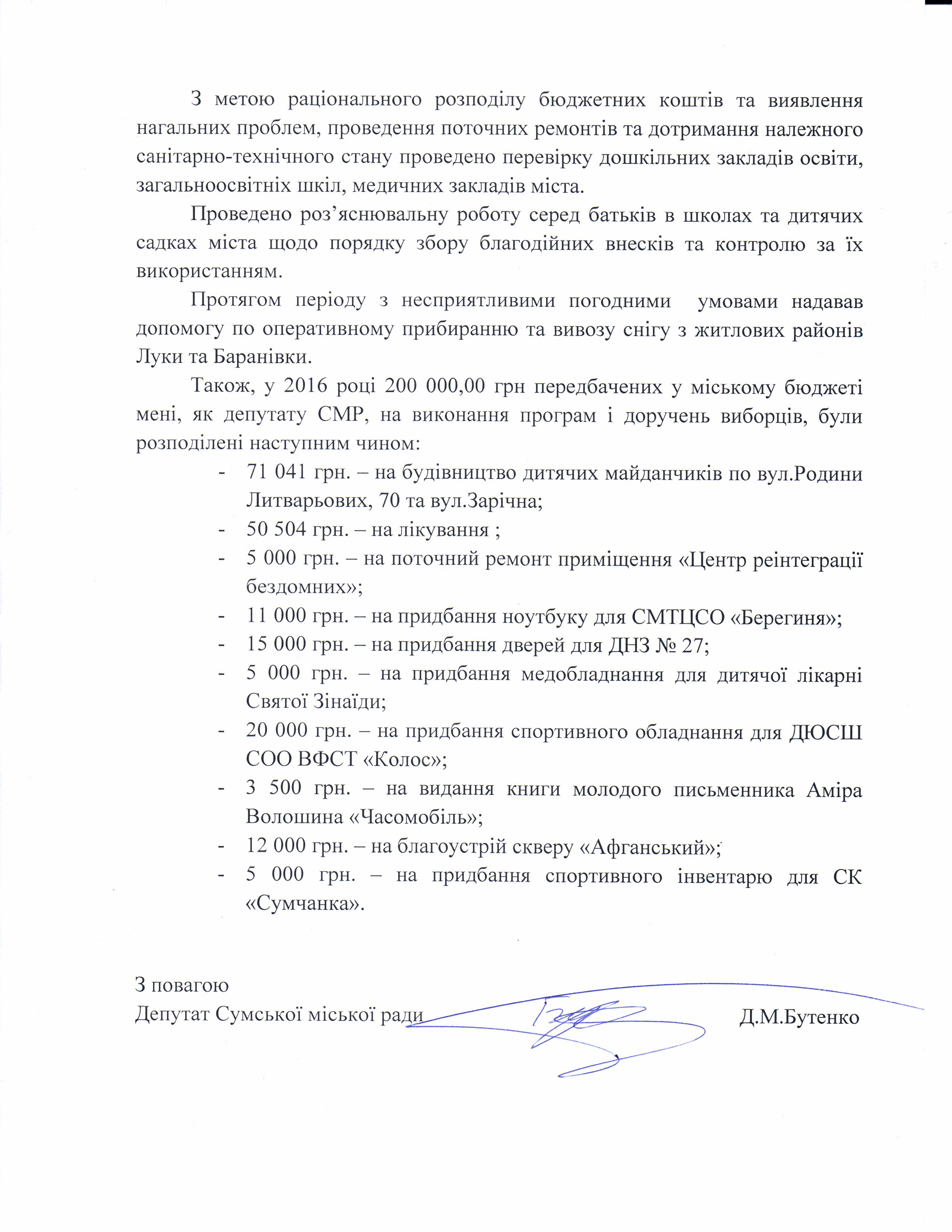 